HUBUNGAN SELF-REGULATED LEARNING DENGAN PROKRASTINASI AKADEMIK PADA PESERTA DIDIK KELAS XI DI SMA NEGERI 1 BANDAR LAMPUNG TAHUN PELAJARAN 2018/2019SkripsiDiajukan untuk Melengkapi Tugas – tugas dan Memenuhi Syarat – syaratGuna mendapatkan Gelar Sarjana Pendidikan (S.Pd) dalam Ilmu Bimbingan dan Konseling Pendidikan IslamOleh:CHIMA TUL IRODATINPM : 1411080181Jurusan : Bimbingan dan Konseling Pendidikan Islam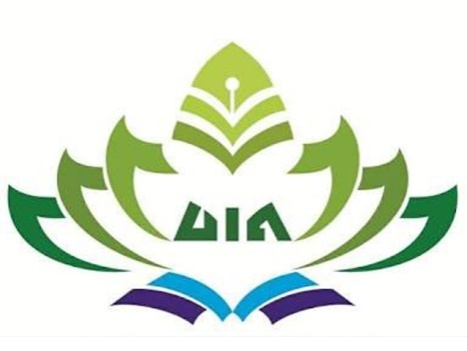 FAKULTAS TARBIYAH DAN KEGURUANUNIVERSITAS ISLAM NEGERI RADEN INTANLAMPUNG1440 H / 2018 M